19.11.21							Учебная группа 4ТО Преподаватель Павлова Светлана Ивановна
МДК 03.01 Транспортно-экспедиционная деятельность на автомобильном транспорте
Тема 1.7  Организация транспортно-экспедиционного обслуживаниянаселенияЛекция №29Цели занятия:образовательная – изучение специализированного подвижного состава для выполнения транспортно-эксплуатационных услуг для населения, значения рекламы в работе транспортно-экспедиционных организаций;воспитательная – воспитание интереса к выбранной специальности;развивающая – развитие умения анализировать полученную информацию по специализированному подвижному составу для выполнения транспортно-эксплуатационных услуг для населения, значению рекламы в работе транспортно-экспедиционных организаций.Задачи занятия: рассмотреть вопросы специализированного подвижного состава для выполнения транспортно-эксплуатационных услуг для населения, значения рекламы в работе транспортно-экспедиционных организаций.Мотивация:	полученные знания и умения необходимы для дальнейшего изучения МДК 03.01 и найдут практическое применение при трудоустройстве по специальности, в частности при организации перевозок грузов автомобильным транспортом.Задание студентам:Записать в тетрадь и выучить конспект лекции.Ответить на контрольные вопросы. Фотографию конспекта и ответы на контрольные вопросы в текстовом документе в формате Word или в тексте электронного письма прислать на электронный адрес pva30011955@mail.ru в срок до 16.00  19.11.2021.План:1.Специализированный подвижной состав для выполнения транспортно-эксплуатационных услуг для населения.2.Значение рекламы в работе транспортно-экспедиционных организаций.Литература: Гаранина Л.И. Организация ТЭО населения. Учебное пособие для автотранспортных техникумов. М.: Транспорт. – 192 с.Конспект лекции:Вопрос №1 Специализированный подвижной состав для выполнения транспортно-эксплуатационных услуг для населенияАвтомобильный транспорт является одним из самых широко используемых. Автомобильный транспорт, в стране обусловливается следующими достоинствами:способность обеспечивать доставку по схеме «от двери до двери». Т.е. без необходимости использования нескольких видов транспорта без дополнительных перегрузок, а значит, и без лишних расходов времени и материальных средств; высокая маневренность и подвижность позволяют быстро сосредоточить автомобили в нужном месте и в необходимом количестве;высокая скорость доставки, связанная с техническими особенностями автомобилей;    более высокая степень сохранности грузов;широкая сфера применения по видам грузов, системам сообщения и расстояниям перевозки.К недостаткам автомобильного транспорта относятся:небольшая грузоподъемность грузовых автомобилей (до 10–12 т);   малая дальность перевозки – автомобильный транспорт выгоднее использовать при перевозке на небольшие расстояния;высокая стоимость перевозок, что не может не влиять на цену груза, а значит, и на его конкурентоспособность.Еще одни недостаток – малая грузоподъемность, хотя в развитых странах он давно уже устранен. В США и Канаде добились того, что грузоподъемность грузовых автомобилей-тяжеловесов превысила 300 т. В качестве примера можно назвать «Terex titan 33-19» (его грузоподъемность составляет 318 т); канадский «Wabco» (120 т); французский «Веnnе Morel» (65 т).Грузоподъемность – одна из важнейших характеристик автомобильного транспорта. В табл.1 приведена классификация автотранспортных средств, в зависимости от их грузоподъемности.Таблица 1 Классификация средств автомобильного транспорта по их грузоподъемностиКак уже было сказано, автомобильный транспорт является универсальным, и вследствие этого он используется во многих областях экономики. Грузовые перевозки классифицируются по ряду признаков, описывающих их основные сферы и способы применения. Схема классификации приведена на рис. 1.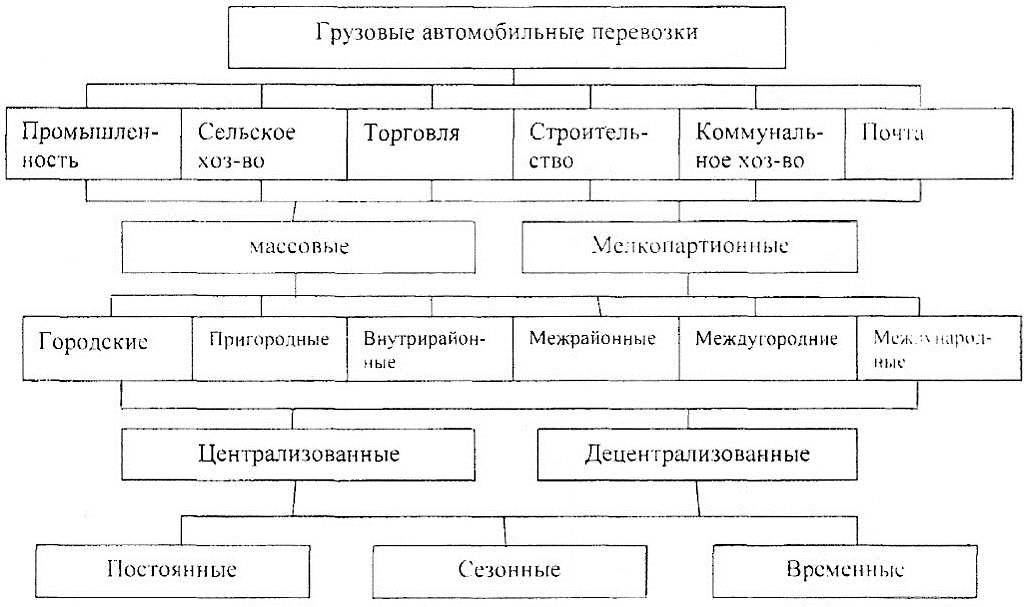 Рис. 1 Классификация грузовых автомобильных перевозокКлассифицировать грузовые автомобили можно по многим признакам, но при выборе вида транспорта руководствуются, прежде всею, его транспортными характеристиками.Так как от вида кузова зависят широта номенклатуры и объем перевозимого груза, различают следующие виды грузовых автомобилей:универсальные (общего назначения) – имеют кузов в виде ила (формы с бортами, предназначены для широкой номенклатуры грузов;специализированные – имеют кузов, приспособленный специально для конкретных видов груза (для насыпных грузов – самосвалы; для наливных – цистерны; для скоропортящихся грузов – рефрижераторы).Проходимость автомобиля влияет на территорию применения. По проходимости автомобили подразделяются на дорожные и внедорожные (карьерные). Внедорожные автомобили по своим габаритам и нагрузке не могут выходить на дороги без особых разрешений и мер предосторожности.Автомобили с очень большой массой гораздо более серьезно влияют на дорожное покрытие, чем легковые автомобили и грузовики с малой грузоподъемностью. Для того чтобы предотвратить преждевременное разрушение дорог, государственными нормами и стандартами регламентированы основные параметры грузовых автомобилей.Основные характеристики грузовых автотранспортных средств, приведены в табл. 2.Таблица 2 Предельная масса и габаритные размеры автомобилейВопрос №2. Значение рекламы в работе транспортно-экспедиционныхорганизацийВажное значение в работе транспортно-экспедиционных агентств по обслуживанию населения имеют вопросы организации рекламы их деятельности.Назначение рекламы – разъяснение порядка пользования услугами, описание удобств и преимуществ, предоставляемых услуг. Поэтому реклама должна быть убедительной, наглядной, в меру лаконичной и адресоваться конкретному потребителю услуг.В целях усиления воздействия рекламы следует использовать применение запоминающегося единого мотива оформления – эмблемы, товарного знака, шрифта.Реклама может быть печатной, справочно-информационной, газосветной.Печатная реклама – это настольные и карманные табели-календари, настенные и настольные плакаты, проспекты и буклеты (иллюстрированная брошюра рекламного характера), рекламное конверты, листовки, открытки, на которых напечатаны сведения об услугах, оказываемых агентствами населению, объявления в газетах.Справочно-информационная реклама включает в себя различные информационные табло (расписание движения, стоимость проезда и т.п.).Газосветная реклама состоит из уличных вывесок и кратких информационных или призывных лозунгов. Она дополняется также различными рекламными щитами, панно и оформлением стен домов.Печатная реклама может быть распространена через отделения связи (с периодической корреспонденцией вкладывается печатная реклама), а также через Союзпечать.Газосветная реклама и рекламные щиты должны быть разметены в таких местах города, где они могут привлечь внимание большого количества людей (центральные площади и улицы, вокзалы, воздушные и морские порты, крупные торговые центры и т.д.)Надписи рекламного характера могут быть нанесены на подвижной состав. Услуги, предоставляемые населению, могут рекламироваться также с помощью кино- и телефильмов.Для внутреннего и внешнего оформления помещения агентств, бюро, филиалов следует использовать все виды рекламы.Вопросы:Перечислите достоинства автомобильного транспорта для выполнения ТЭУ для населения.Перечислите недостатки автомобильного транспорта для выполнения ТЭУ для населения.Как классифицируют грузовые перевозки по различным признакам?Как классифицируют грузовые автомобили по назначению и типу кузова?Каково назначение рекламы в работе ТЭО?Какие могут быть виды рекламы в работе ТЭО?              КритериигрузоподъемностиАвтомобилиТягачиПолуприцепыПрицепыОсобо малаяXXМалаяXXСредняяXXXXОсобо большаяXXXТип автомобиля или автопоездаОграниченияполной массыОграниченияполной массыГабаритные размеры, мГабаритные размеры, мГабаритные размеры, мТип автомобиля или автопоездагруппа«А»группа«Б» длина ширинавысотаДвухосный автомобиль или прицеп17,510,512   2,5  3,8Трехосный автомобиль или прицеп25,015,012  2,5 3.8Автопоезд трехосный (тягач с полуприцепом)25,016,020   2,5 3,8Автопоезд четырехосный (автомобиль с прицепом или тягач с прицепом)33,020,020  2,53,8Автопоезд  пятиосный40,030,024    2,53,8